ประกาศ สถานีตำรวจภูธรหนองโสนเรื่อง ประกาศผู้ชนะการเสนอราคา ซื้อน้ำมันเชื้อเพลิง กิจกรรมโครงการบังคับใช้กฎหมายอำนวยความยุติธรรม และบริการประชาชน ประจำเดือน ตุลาคม 2566(ห้วงระหว่างวันที่ 1 - 31 ตุลาคม 2566) โดยวิธีเฉพาะเจาะจง..................................................ตามที่ สถานีตำรวจภูธรหนองโสน ได้มีโครงการซื้อน้ำมันเชื้อเพลิง กิจกรรมโครงการบังคับใช้กฎหมายอำนวยความยุติธรรม และบริการประชาชน ประจำเดือน ตุลาคม 2566 (ห้วงระหว่างวันที่ 1 - 31 ตุลาคม 2566) โดยวิธีเฉพาะเจาะจง นั้น น้ำมันเชื้อเพลิง จำนวน 1 งาน ผู้ได้รับการคัดเลือก ได้แก่ ห้างหุ้นส่วนจำกัด นบพรสรวง โดยเสนอราคา เป็นเงินทั้งสิ้น 33,000 บาท (สามหมื่นสามพันบาทถ้วน) รวมภาษีมูลค่าเพิ่มและภาษีอื่น และค่าใช้จ่ายอื่นๆ      ทั้งปวง		                     ประกาศ ณ วันที่ 1 ตุลาคม พ.ศ.๒๕๖6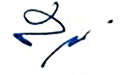                                                         พันตำรวจเอก					                               (สุเมธ  สุนะ)		                                                ผู้กำกับการสถานีตำรวจภูธรหนองโสน